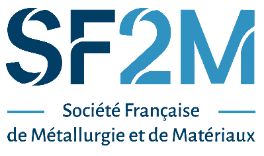 Nom : Prénom : Entreprise / Laboratoire : Poste / Fonction : Secteur d’activité : Profil LinkedIn (lien) : Informations sur ma carrière : Décrivez ce qui vous semblent intéressant à communiquer sur votre parcours. Par exemple : différents postes occupés, gestion de projets, mobilités internationales, évolution de carrière (Ing de Recherche, Dir d’Unité, Dir de Département… ; Dr, HDR, MCF, Pr…), changement de domaine (d’industriel à académique ; moteurs thermiques à électriques…), reconversion professionnelle (de scientifique à RH…), création d’entreprise...